Dear Parents/Carers, At Brookland Junior School, we value the many educational opportunities provided through learning outside of the classroom. We have many local amenities close to our school that lend themselves to outdoor learning activities (such as Little Wood), collaboration with local schools (such as The Archer Academy and Garden Suburb school) and interacting with local businesses, including those on Market Place and in East Finchley (such as the Phoenix Cinema). Our Educational Visits Policy includes a Local Learning Area (this can be found on our school website or a copy can be requested at the school office). The area identified as our Local Learning Area can be seen on the map overleaf. The Local Learning Area identifies the boundaries within which we may take children on educational visits and outdoor learning opportunities during the school day as part of the broader school curriculum. All of our educational visits undergo thorough risk assessments and rigorous checking systems to ensure that both staff and children are equipped with the necessary skills to complete the trip safely and successfully. By signing the below form, you are giving blanket permission for your child to attend activities within our Local Learning Area (as identified by the school boundaries on the map) for the remainder of your child’s time at Brookland. Please ensure that the form is returned as soon as possible so that your child does not miss out on exciting learning opportunities. On most visits that take place outside of the school grounds, you will still be informed and offered the opportunity to help on the school trip. Yours faithfully, Jenny Aylen Headteacher ________________________________________________________________________________________Local Learning Area – Permission to access our local area for educational visits during the school day.I give permission for my child ____________________________________ in class ________ to attend local educational visits and outdoor learning activities in locations identified by the Local Learning Area. I am aware that these visits will take place during the school day and that additional permission will not be sought unless extenuating circumstances apply. Signature: _________________  Relationship to Child: _____________ Date: ______________Please email back to: admission@brooklandjnr.barnetmail.net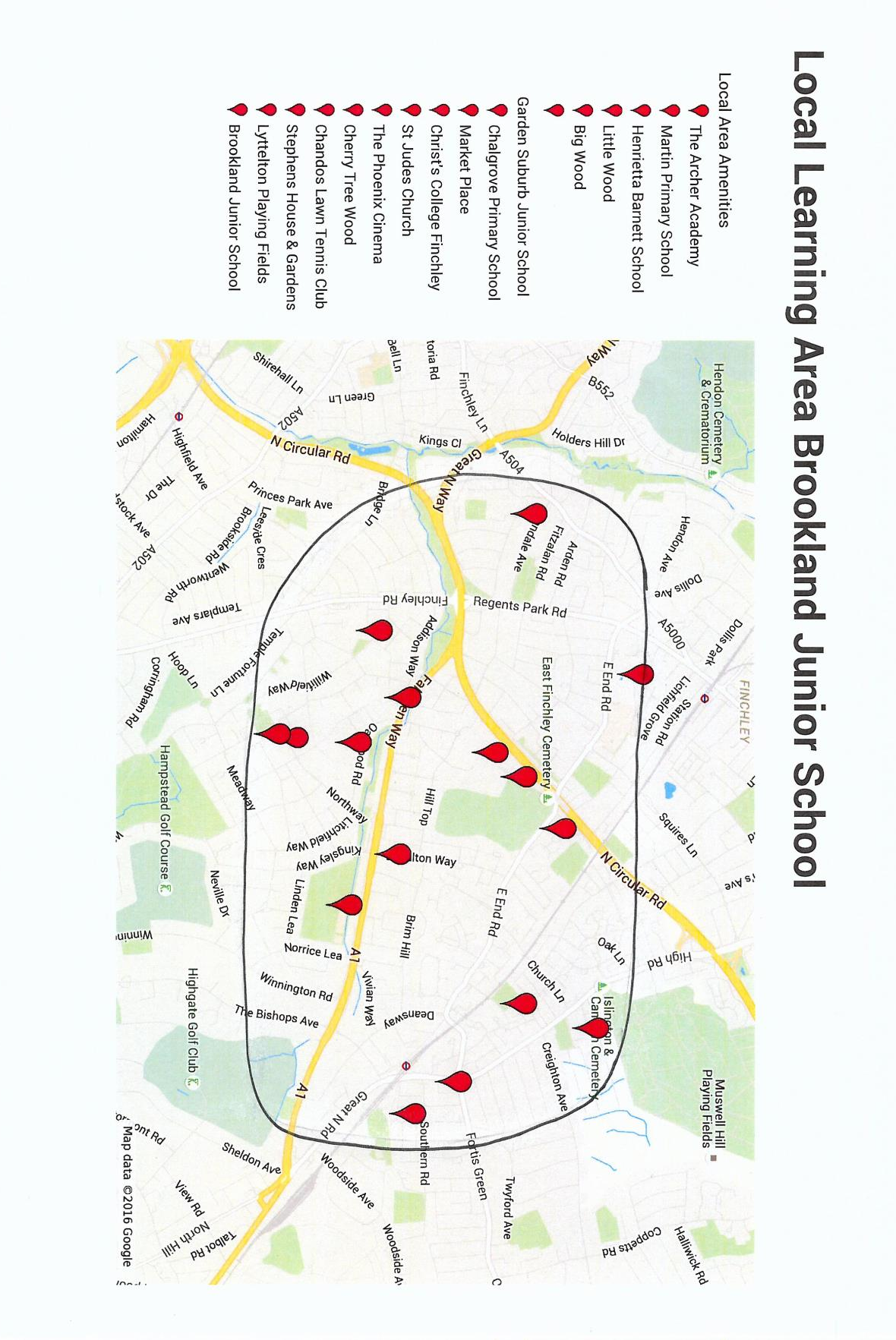 